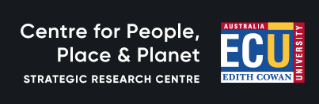 Membership in the Centre for People, Place, & Planet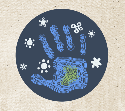 Information and Guidelines The Centre for People, Place & Planet is a Strategic Research Centre at Edith Cowan University. It was established in January 2021, co-hosted by the School of Science and the School of Education.The Centre’s Objectives are that all research strives to satisfy each of the following process features of Human and Environmental Interactions. It is intended that all research projects supported by the Centre strive:  1. To co-design research and action with and influenced by Indigenous knowledge holders  2. To recognise living systems where there are interdependencies and mutualities 3. To strengthen governance and management for sustainability and ecosocial justice4. To transform human-environment relations through place-based, just and collaborative processes. The Centre’s Research Scope includes the following three programs of research :Regenerating Land and Water Place-based Literacies for Ecosocial JusticeC.    Transformative Responses to Global Environmental ChangeCentre activities focus on collaborative transdisciplinary research projects, special events (for example research forums, symposia, seminars), training workshops and short courses, and performances and exhibitions as they relate to Human and Environment Interactions. Applications for membership are welcomed, for one of four membership categories.Membership criteria:Members are considered to be a world class researcher (WCR) or are on a clear WCR trajectory.Members have a good ‘fit’ with the Centre’s four objectives and at least one program of research.Members are making significant contributions to the Centre.Membership categories:Core membership is open to ECU staff/researchers who satisfy all three membership criteria; there is an expectation that core members will have the national and international credentials to successfully co-lead competitive grant applications.Associate membership is open to ECU staff/researchers who satisfy at least one membership criteria.Postgraduate membership is open to part-time or full-time ECU postgraduate students who satisfy some aspects of all membership criteria.External membership is open to any non-ECU researcher who satisfies all three membership criteria.For all membership categories, there is an expectation that collaborative research* with one or more current Core members is underway, or anticipated.*which can include supervision in the case of postgraduate members.To apply for membership, please complete the attached form (overleaf).Centre for People, Place & Planet - Application FormCategory of membership sought:Core Member                     Associate Member               Postgraduate Member                External Member Statement against criteria:Please forward your completed Expression of Interest form by email to one of the Co-Directors (Prof Mindy Blaise or Prof Pierre Horwitz)NameQualificationsECU School Other ECU affiliationsOther relevant positions heldGoogle ScholarScopus IDORCiD ID Members are considered to be a world class researcher (WCR) or are on a clear WCR trajectory – and for core membership, be able to demonstrate their credentials in successfully co-leading competitive grant applications Members have a good ‘fit’ with the Centre’s four objectives and at least one program of research NB this includes an applicant’s academic record, and/or existing or proposed research project(s) or activities with CPPPMembers will make significant contributions to the Centre.Statement of current or proposed collaborations with existing Core members: